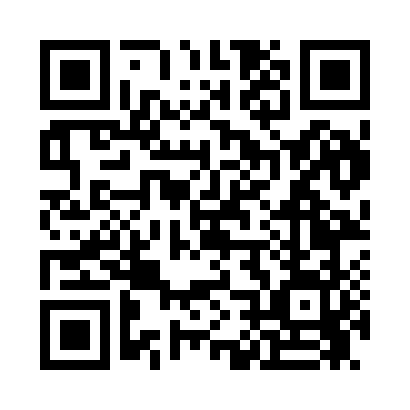 Prayer times for Esterdy, Minnesota, USAMon 1 Jul 2024 - Wed 31 Jul 2024High Latitude Method: Angle Based RulePrayer Calculation Method: Islamic Society of North AmericaAsar Calculation Method: ShafiPrayer times provided by https://www.salahtimes.comDateDayFajrSunriseDhuhrAsrMaghribIsha1Mon3:275:311:235:359:1511:182Tue3:285:311:235:359:1511:183Wed3:295:321:235:359:1511:174Thu3:305:331:245:359:1411:165Fri3:325:331:245:359:1411:156Sat3:335:341:245:359:1311:147Sun3:345:351:245:359:1311:138Mon3:365:361:245:359:1211:129Tue3:375:361:245:359:1211:1110Wed3:385:371:245:359:1111:1011Thu3:405:381:255:359:1111:0912Fri3:415:391:255:349:1011:0713Sat3:435:401:255:349:0911:0614Sun3:455:411:255:349:0911:0415Mon3:465:421:255:349:0811:0316Tue3:485:431:255:349:0711:0217Wed3:495:441:255:349:0611:0018Thu3:515:451:255:339:0510:5819Fri3:535:461:255:339:0410:5720Sat3:555:471:255:339:0310:5521Sun3:565:481:255:329:0210:5322Mon3:585:491:255:329:0110:5223Tue4:005:501:255:329:0010:5024Wed4:025:511:255:318:5910:4825Thu4:045:521:255:318:5810:4626Fri4:055:541:255:318:5710:4427Sat4:075:551:255:308:5610:4328Sun4:095:561:255:308:5410:4129Mon4:115:571:255:298:5310:3930Tue4:135:581:255:298:5210:3731Wed4:156:001:255:288:5010:35